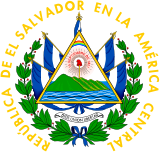 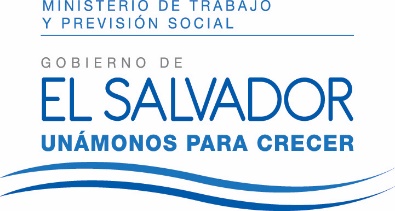 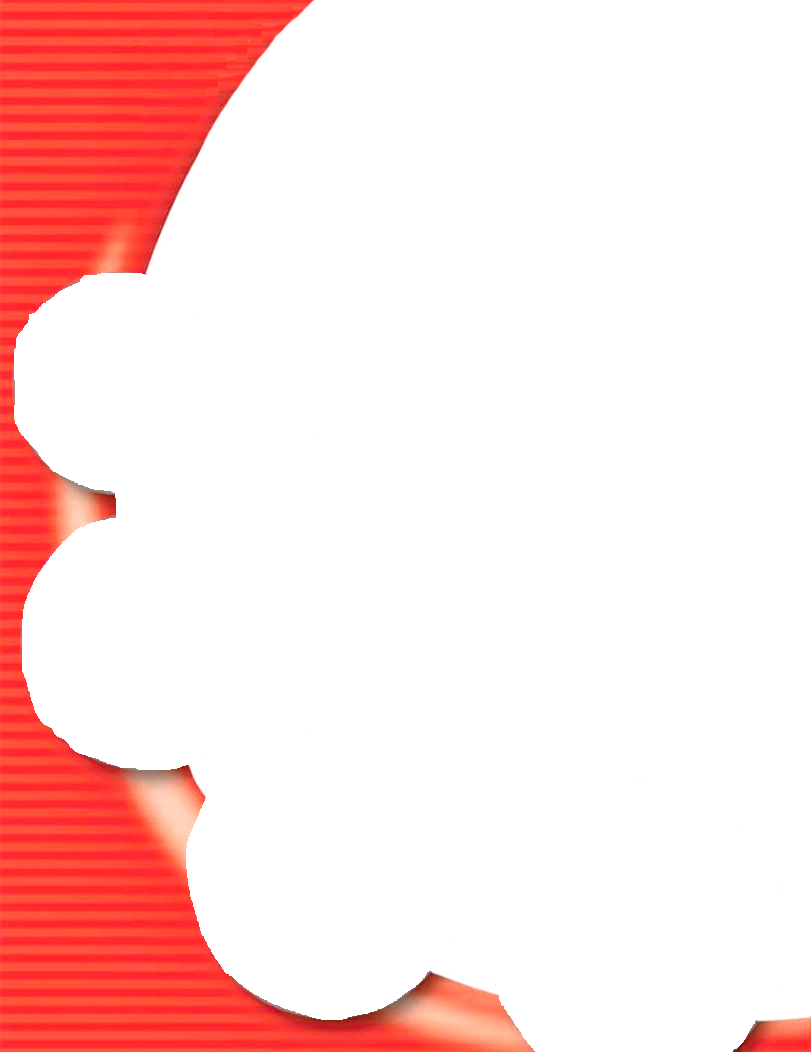 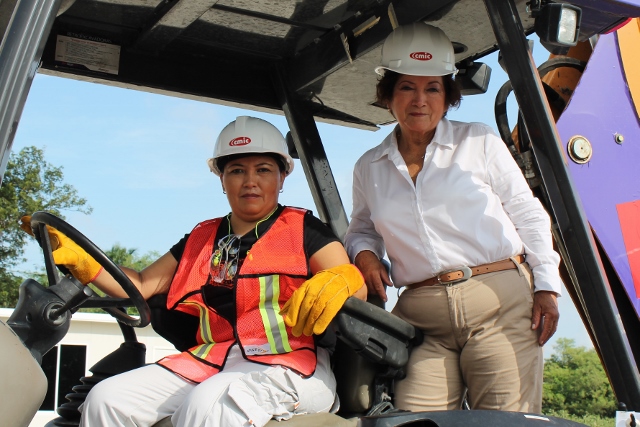 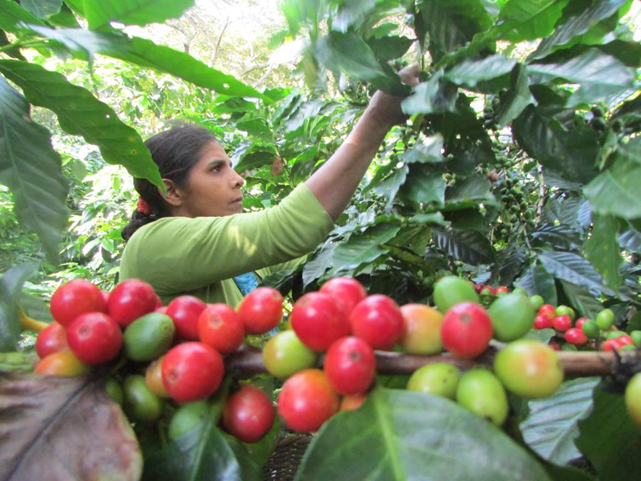 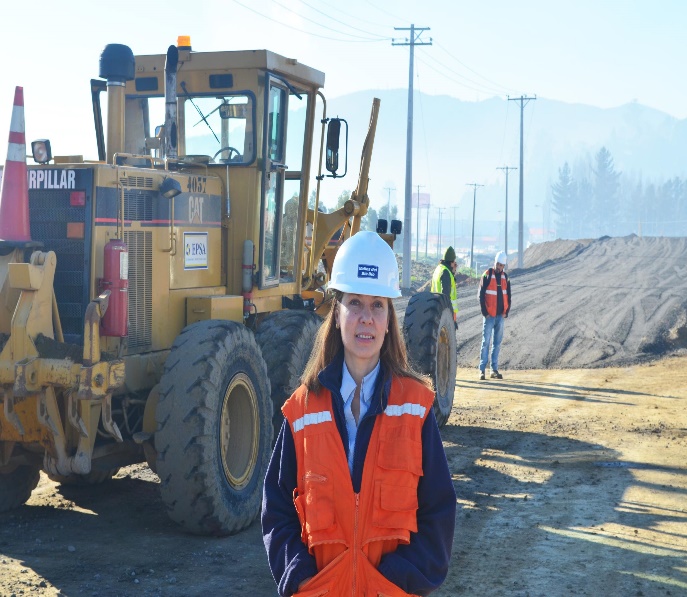 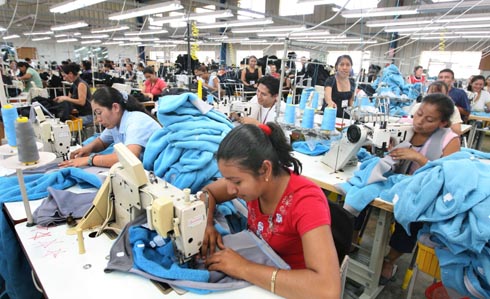 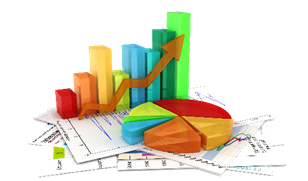 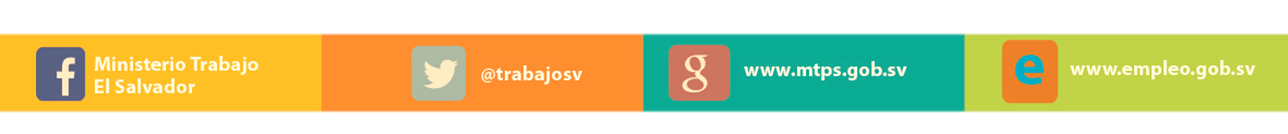 IntroducciónEl presente documento es el Informe estadístico que recoge los datos del trabajo realizado por el Ministerio de Trabajo y Previsión Social durante el mes de junio 2016 y tiene como finalidad que la ciudadanía conozca los principales datos de la labor realizada, así como dar cumplimiento al ejercicio efectivo de poner a disposición de la ciudadanía la información básica que se produce desde el quehacer de esta cartera de Estado.Este boletín ha sido elaborado por la Oficina de Estadística e Informática, la cual se realiza en base al sistema institucional de indicadores alimentado por cada una de las direcciones que forman parte del Ministerio, siendo ellas la Dirección General de Previsión Social, Dirección General de Inspección de Trabajo, Dirección General de Trabajo y Call Center 130.Los datos son una expresión de la labor que de forma más amplia se realiza en el cumplimiento de los derechos laborales de la población salvadoreña.DIRECCIÓN GENERAL DE PREVISIÓN SOCIALLa funcion principal de la Direccion General de Previsión Social es promover, orientar y evaluar los recursos humanos y el empleo; contribuir al establecimieno de la politica nacional de empleo y salarios e impulsar los programas y proyectos de promocion de empleo dirigidos a la poblacion en general y a los grupos con dificultades especiales de inserción, como discapacitados, personas de edad avanzada, cesantes de tiempo prolongado, jovenes que buscan su primer empleo, y otros que por su naturaleza le competan.En ese sentido, a traves de  las bolsas de empleo y ferias de empleo para este mes de junio 2016 se colocaron un total de 1,482 personas, incluyendo personas con discapacidad.En cuanto al tema de empresas que contrataron personal por medio del Sistema de Intermediación de Empleo (SIE), fueron 323 por sector económico y personas colocadas por este mismo medio fueron un total de 1,077. Con respecto al tema de personas adolescentes atendidas fueron 154, y permisos de trabajo emitidos 9.Con la finalidad de promover y evaluar las políticas de bienestar, seguridad e higiene ocupacional y medio ambiente de trabajo, para el mes de junio 2016, se realizaron en seguridad ocupacional 175 visitas técnicas y 166 en higiene ocupacional, generando una cobertura de personas trabajadoras beneficiadas en prevención de riesgos ocupacionales un total de 1,313, en higiene 15,734  en seguridad ocupacional un total de 12,340, total general 29,387. Comités acreditados para este mes de junio 2016 fueron 29, adicional se realizaron 57 estudios ambientales, 18 en ruido, 21 en iluminación y 18 en Calor.Gráfico 1.- Personas colocadas por sexo, incluyendo a personas con discapacidad a través de las bolsas y ferias de empleo. Total país, junio 2016Gráfico 1.- Por medio de bolsas y ferias de empleo, se colocó un total de 1,482 personas, de las cuales 680 fueron mujeres y  802 hombres.Gráfico 2.- Atención a personas con discapacidad, colocadas en bolsas y ferias de empleo. Total país,  junio 2016Gráfico 2.- En la colocación de personas con discapacidad buscadoras de empleo, a través de las bolsas y ferias de empleo, se reportan 36 personas colocadas de las cuales 9 fueron mujeres y 27 hombres. Gráfico 3.- Personas colocadas por sexo, según rangos de edad,  en bolsas y ferias de empleo. Total país, junio 2016Gráfico 3.- En cuanto personas colocadas por rango de edad, de 18 a 29 años se genera un incremento significativo de 742 personas colocadas respecto a los de 30 años y más, con 370 personas colocadas.Gráfico 4.- 15 empresas de junior colocación y personas trabajadoras a través del Sistema de Intermediación de Empleo, (SIE)  junio  2016Tabla 1.- Total personas trabajadoras jóvenes colocadas según rangos de edad (18 a 29 años y de 30 años y más) en el Sistema de Intermediación de Empleo, (SIE) y ferias, por sector económico, sexo y actividad económica, junio 2016Gráfico 5.- Total de personas adolescentes atendidas  y permisos de trabajo emitidos, junio 2016 Gráfico 5.- Al mes de junio de 2016, se atendieron 154 personas adolescentes que solicitaron permisos, de los cuales se emitieron 9. Tabla 2.- Total ferias de auto-empleo, realizadas por departamento y emprendedores participantes por sexo,  junio  2016Tabla 3.- Total personas trabajadoras extranjeras con permiso de trabajo, por sexo y sector, según rama de actividad económica,  junio  2016Gráfico 6.- Visitas técnicas realizadas en seguridad e higiene ocupacional. Total país, junio 2016Gráfico 6.- La Sección de Seguridad Ocupacional reportó 175 visitas técnicas, mientras que la Sección de Higiene Ocupacional realizó un total de 166 visitas técnicas.Tabla 4.- Personas trabajadoras beneficiadas con visitas técnicas, capacitaciones, Total país, junio 2016Comités acreditados en seguridad, higiene y prevención de riesgos ocupacionales, junio 2016.Total Comités de Salud Ocupacional Acreditados  ( 29 )Gráfico 7.- Estudios ambientales realizados. Total país, junio 2016Gráfico 7.-  Muestra el número de estudios ambientales que se realizaron durante el mes de junio, 18 en ruido, 21 en iluminación y 18 en calor.Tabla 5.- Personas colocadas, en los 26 municipios priorizados del país, Total junio 2016DIRECCIÓN GENERAL DE INSPECCIÓN DE TRABAJOLa función principal de la Dirección General de Inspección de Trabajo es vigilar el cumplimiento de las leyes laborales. Para ello se han realizado 1,842 Inspecciones y 574 Re-inspecciones, sumando un total de 2,416 funciones inspectoras, cubriendo un total de personas trabajadoras de 50,275, mujeres 22,634 y 27,641 hombres, al mes de junio 2016.Del total de inspecciones realizadas se recuperó un monto en dólares de $76,921.41.Se impusieron 209 multas por región, cabe mencionar que en San Salvador se impuso el junior número de multas con un total de 99.Al mes de junio 2016 se recibieron 140 solicitudes de inspección por otras causas y personas cubiertas por las inspecciones fueron 162.Se recibieron 747 quejas de las cuales se intervinieron 457 y se les dio resolución a 435.En el caso del número de infracciones se registraron 634 contabilizando un monto en dólares por las infracciones de $272,314.38 dólares,Se entregaron 5,856 hojas por retiro voluntario sector público 184, sector municipal 51 y por sector privado 2,546 y terminación de contrato 3,075. Se inspeccionaron 90 empresas logrando dar cobertura a 7,215 mujeres.Gráfico 1.- Inspecciones y re-inspecciones, realizadas. Total país, junio 2016Gráfico 1: Muestra el número de inspecciones y re inspecciones realizadas al mes de junio 2016,   1,842 fueron inspecciones y 574 re-inspecciones.Gráfico 2.- Personas trabajadoras cubiertas por las inspecciones realizadas. Total país, junio 2016 Gráfico 3.-Montos recuperados a favor de personas trabajadoras, mediante inspecciones realizadas. Total país, junio 2016 Gráfico 3: Identifica por sexo los montos recuperados mediante inspecciones; en mujeres $24,889.18 en monto recuperado y en hombres $52,032.23.Grafico 4.-Multas impuestas a empresas, por región. Total país, junio 2016Gráfico 4: Presenta por región un total de 209 multas impuestas, siendo la oficina de San Salvador la que impuso más multas con 99.Tabla 1.- Inspecciones realizadas por otras causas, junio 2016Tabla 1: Al mes de junio 2016, se realizaron 140 solicitudes de inspección atendidas por otras causas, ya incluidas en el gráfico 1.Tabla 2.- Indicadores de Quejas, en Inspecciones especiales, junio 2016Tabla 3.- Cantidad de infracciones y monto impuesto por infracciones. Total país, junio 20164Tabla 3: Se observa en esta tabla 634 infracciones, con un monto impuesto por las infracciones de $272,314.38, tenemos el junior número de infracciones a La Ley de Violaciones al Código de Trabajo con 306 infracciones.Tabla 4.- reporte de certificaciones (Expedientes de Multas) Remitidos a la Fiscalía durante junio 2016Tabla 5.- Entrega de hojas por retiro voluntario en los sectores público, municipal y privado. Total país, junio 2016Durante el mes de junio	se realizaron un total de 5,856 hojas de retiro voluntario y terminación de contrato, en donde se observa datos relevantes en terminación de contrato y retiro voluntario sector privado. Tabla 6.- Inspecciones programadas en derechos laborales de las mujeres. En los sectores de industria, comercio, servicios y agropecuario. Total país, junio 2016Inspecciones Programadas o planes, junio 2016DIRECCIÓN GENERAL DE TRABAJOLa función principal de la Dirección General de Trabajo es propiciar el mantenimiento de la armonía en las relaciones entre empleadores y trabajadores/as y facilitar la constitución de organizaciones sindicales y la negociación y contratación colectiva.En ese sentido, para este mes de junio tenemos 459 sindicatos activos, 30 son autónomas y 117 del sector público, en cuanto a juntas directivas inscritas tenemos 15 Juntas Directivas del Sector Privado y Autónomas, 8 Juntas Directivas del Sector Público, 5 Juntas Directivas Autónomas, 17 Juntas Directivas Seccionales Privadas Inscritas, 5 Juntas Directivas Seccionales Públicas, 1 Junta Directiva de Federaciones Privadas, 1, Junta Directiva de Federaciones Publicas, 1 Junta de Confederaciones Privadas,  142 mujeres y 306 hombres que forman parte de Juntas Directivas. 2 Solicitud de Personería Jurídica de Asociaciones Profesionales, 3 Sindicatos públicos Constituidos y 5 Seccionales Privadas Autónomas Constituidas. Con la finalidad de contribuir a armonizar las relaciones laborales entre personas trabajadoras y personas empleadoras se resolvieron 533 diligencias de mediación individuales, por tipo de solución y por departamento. En cuanto a las Relaciones Colectivas de Trabajo en San Salvador se resolvieron 27 Diligencias de mediación, siendo 9 conciliadas, 10 sin conciliar, 4 desistidas, 4 a multa y se recibieron un total de 28.En cuanto a la cantidad de dinero acordado en las audiencias de mediación celebradas en relaciones individuales de trabajo se acordó un monto de $179,533.24 para 400 personas trabajadoras, de igual forma en las relaciones colectivas de trabajo se acordó un monto de $70,272.75 para un total de 45 personas trabajadoras, totalizando un monto en dólares de $249,805.99 y un total de personas trabajadoras de 445. Tabla 1.- Tipo de sindicato, según estado actual, Total país, junio 2016Tabla 1: Se muestra en esta tabla, que en al mes de junio tenemos un total de 459 sindicatos activos, y al desagregarlos por sindicatos privados, tenemos un total de 312, autónomos 30 y sindicatos públicos 117. Gráfico 1.-Juntas directivas, sindicatos constituidos y asociaciones constituidas. Total país, junio 2016Gráfico 2.- Mediaciones individuales resueltas clasificadas por departamento. Total país, junio 2016Gráfico 2: Presenta 533 diligencias de mediaciones individuales resueltas clasificadas por departamento, de ese total 363 fueron resueltas en San Salvador, que representan el 68.1%.  Gráfico 3.- Mediaciones individuales resueltas clasificadas por actividad económica. Total país, junio 2016Gráfico 1.- Mediaciones individuales desagregadas por departamento y rango de edades. Total país, junio 2016Tabla 2.- diligencias de Mediaciones colectivas resueltas y presentadas, clasificadas por tipo de solución y por actividad económica. Departamento de San Salvador, junio 2016Gráfico 4.- Diligencias de mediaciones colectivas resueltas, clasificadas por tipo de solución. Departamento de San Salvador, junio 2016 Tabla 3.- Cantidad de dinero acordado en las audiencias de mediaciones celebradas en la Sección de Relaciones Individuales y Relaciones Colectivas de Trabajo (conciliadas, sin conciliar y reinstalo) y Sector Económico. Total país, junio 2016DIRECCIÓN ADMINISTRATIVA La función principal de la Dirección Administrativa es la de administrar los recursos humanos, materiales económicos y financieros necesarios para el normal funcionamiento de las dependencias del Ministerio.Durante este mes de junio de 2016, la Dirección Administrativa, a través de la Oficina de Atención a Personas Usuarias, registró el ingreso de 3,875 visitantes; de estos, La Dirección General de Inspección atendió 1,557 personas usuarias; la Dirección General de Trabajo 910, la Dirección General de Previsión Social 1,203 y la Dirección Administrativa 205. Por medio del Call Center 130, se contabilizaron 2,261 asesorías, 750 asesorías para mujeres y 1,511 para hombres.Los Centros de Recreación a Trabajadoras y Trabajadores, recibieron un total de 13,167 visitantes, de los cuales 4,987 mujeres, 6,231 hombres, 897 niñas y 1,052 niños. El más visitado fue el Centro de Recreación de “El Tamarindo”, con un total de 5,156 visitantes.Gráfico 1.- Total personas usuarias atendidas por dirección y por sexo. Total país, junio 2016Gráfico 1.- La Dirección Administrativa contabilizó en el mes de junio, un total de 3,875 personas usuarias desagregadas por sexo; la Dirección General de Inspección, atendió a 1,557; la Dirección General de Trabajo un total de 910; la Dirección General de Previsión Social 1,203, mientras que la Dirección Administrativa atendió a 205 personas usuarias. Call Center 130, contabilizo 2,261 asesorías, 750 asesorías fueron para mujeres y 1,511 para hombres, de la misma forma según grafico se presentan denuncias recibidas con mayor frecuencia.  Gráfico 2.- Total denuncias más frecuentes a través del Call Center 130. Total país, junio 2016Gráfico 3.- Total personas visitantes a Centros de Recreación a Trabajadoras y Trabajadores, según centro de recreación. Total país, junio 2016Gráfico 3.- En los Centros de Recreación a Trabajadoras y Trabajadores, se atendió un total de 13,167 personas, siendo el más visitado El Tamarindo con 5,156 personas visitantes, mientras que el menos visitado fue La Palma con 1,219 personas.Gráfico 4.- Total personas visitantes a Centros de Recreación a Trabajadoras y Trabajadores, por sexo. Total país, junio 2016Gráfico 4.- En los Centros de Recreación a Trabajadoras y Trabajadores, se atendió un total de 13,167 visitantes, desagregados por sexo se contabilizan 4,987 mujeres, 6,231 hombres, 897 niñas y 1,052 niños.OFICINA DE INFORMACIÓN Y RESPUESTA (OIR)Tabla.- 1. Solicitudes Recibidas por la Unidad de Acceso a la Información Pública, junio 2016Tabla.- 2. Perfiles de la ciudadanía que presentaron solicitudes de información, junio 2016Tabla.- 3. Solicitudes de información recibidas por diferentes medios, junio 2016Tabla 1.- Personas trabajadoras, salarios y empresas, promedios mensuales, cotizantes al Régimen de Salud del ISSS, abril 2016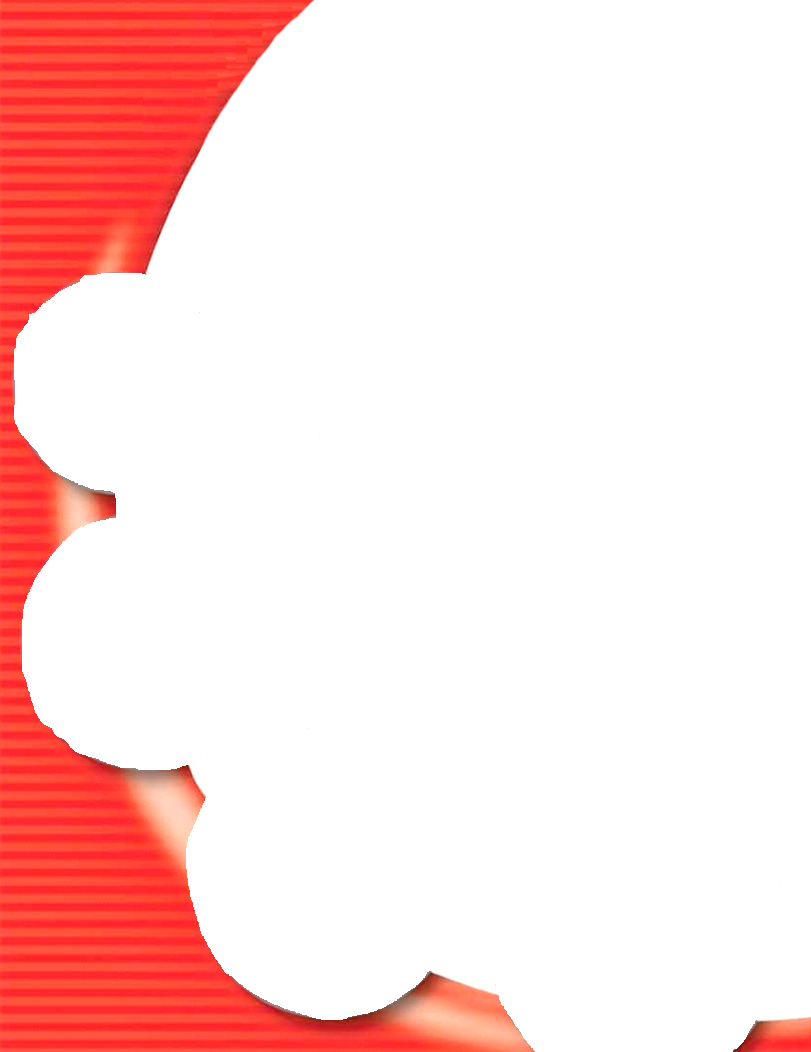 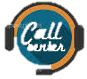 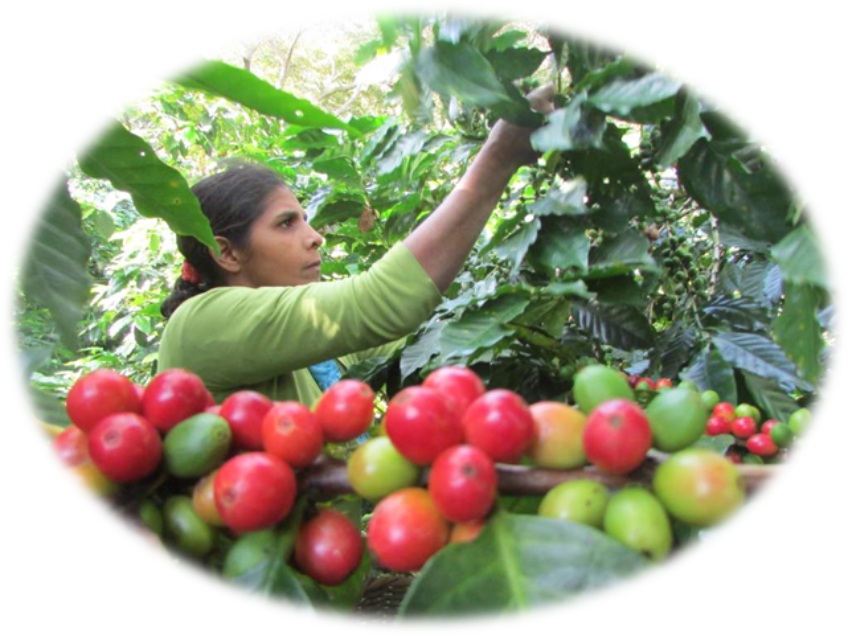 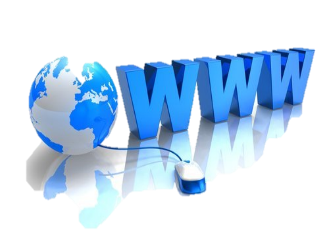 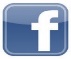 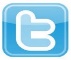 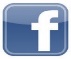 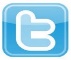 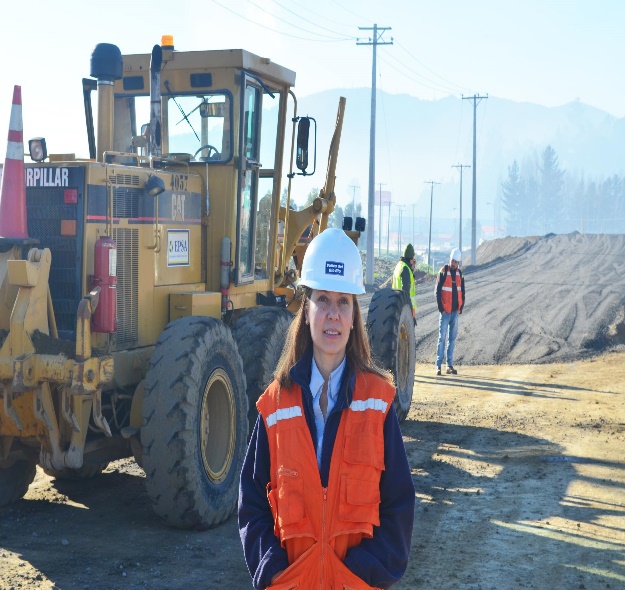 Cuadro Resumen Principales Indicadores de la  Dirección General de Previsión Social, junio 2016Total personas colocadas en ferias y bolsas de empleo1,482Total empresas que contrataron personal por medio del (SIE)323Total personas colocadas por medio del (SIE)1,077Total personas adolescentes atendidas154Total permisos de trabajo emitidos9Total visitas técnicas realizadas341Total personas trabajadoras beneficiadas con las visitas técnicas28,074Total comités acreditados en las empresas29Total personas trabajadoras beneficiadas con los comités1,313Total estudios ambientales realizados57Total empresas inscritas en el Sistema de Intermediación Laboral37Rama de Actividad EconómicaRango de 18 a 29 añosRango de 18 a 29 añosRango de 18 a 29 añosRango de 18 a 29 añosRango de 30 años a másRango de 30 años a másRango de 30 años a másRango de 30 años a másTotal Gral.Rama de Actividad EconómicaHombreMujerTotalSector Econó.HombreMujerTotalSector Econó.Total Gral.Agricultura, ganadería, caza, silvicultura y pesca384583Agrícola    = 83161935Agrícola    = 35118Explotación de minas y canteras011Industria  = 325000Industria  = 1681Industrias manufactureras143135278Industria  = 325354782Industria  = 168360Producción y distribución de electricidad, gas y agua261238Industria  = 325211536Industria  = 16874Construcción808Industria  = 32550050Industria  = 16858Comercio al por junior y al por menor; reparación de vehículos134109243Comercio =243282048Comercio =48291Hoteles y restaurantes4666112Servicios  = 46171118Servicios  = 119130Transporte, almacenamiento y comunicaciones332255Servicios  = 4615611Servicios  = 11966Intermediación financiera453479Servicios  = 46113417Servicios  = 11996Actividades inmobiliarias, empresariales y de alquiler6656122Servicios  = 4616612Servicios  = 119134Administración pública y defensa; planes de seguridad social 9211Servicios  = 46120323Servicios  = 11934Enseñanza000Servicios  = 461011Servicios  = 1191Servicios sociales y de salud112Servicios  = 461033Servicios  = 1195Actividades de servicios comunitarios, sociales y personales244973Servicios  = 4613710Servicios  = 11983Hogares privados con servicio doméstico707Servicios  = 46118220Servicios  = 11927Organizaciones y órganos extraterritoriales000Servicios  = 461044Servicios  = 1194TOTAL58053211122221483701,482DepartamentoNo. FeriasEmprendedores/as participantesEmprendedores/as participantesEmprendedores/as participantesDepartamentoNo. FeriasHombreMujerTotalSAN SALVADOR8178198SANTA ANA141519SONSONATE2088SAN MIGUEL121517LA UNIÓN18917SAN VICENTE2347TOTAL1534132166RamaTotal Actividad EconómicaSexoSexoSexoSectorCantidadRamaTotal Actividad EconómicaHombreMujerTotalSectorCantidadA Agricultura, Ganadería, Silvicultura y Pesca000AGRÍCOLA0BExplotación de Minas y Canteras                                        000INDUSTRIA9CIndustria  Manufacturera707INDUSTRIA9DElectricidad, Gas, Vapor y Aire Acondicionado000INDUSTRIA9ESuministro de Agua, Gestión de Desechos y Descontaminación.000INDUSTRIA9FConstrucción022INDUSTRIA9GComercio al por Junior y Menor, Reparación de Vehículos.448COMERCIO8HTransporte  y  Almacenamiento000SERVICIOS5IHoteles  y Restaurantes000SERVICIOS5JInformación y Comunicaciones101SERVICIOS5KActividades Financieras y de Seguros000SERVICIOS5LActividades  y  Inmobiliarias101SERVICIOS5MActividades Profesionales, Científicas y Técnicas000SERVICIOS5NActividades de Servicios  Administrativos y de Apoyo000SERVICIOS5OAdministración Publica y Defensa000SERVICIOS5PEnseñanza101SERVICIOS5QServicios De Salud y Asistencia Social000SERVICIOS5RActividades Artísticas, Entretenimiento y Recreativas101SERVICIOS5SOtras  Actividades de Servicios000SERVICIOS5TServicio  Domestico101SERVICIOS5UOrganizaciones y Órganos  Extraterritoriales000SERVICIOS5Total1662222Personas Beneficiadas en:TotalHombresMujeres28,07414,94213,132Higiene Ocupacional15,7348,0027,732Seguridad Ocupacional12,3406,9405,400Prevención de Riesgos ocupacionales1,313920393MUNICIPIOSTOTALTOTALTOTALTOTAL  PERSONAS COLOCADAS POR RANGO DE EDADTOTAL  PERSONAS COLOCADAS POR RANGO DE EDADTOTAL  PERSONAS COLOCADAS POR RANGO DE EDADTOTAL  PERSONAS COLOCADAS POR RANGO DE EDADTOTAL  PERSONAS COLOCADAS POR RANGO DE EDADTOTAL  PERSONAS COLOCADAS POR RANGO DE EDADMUNICIPIOSTOTALTOTALTOTALDe 18 a 29 añosDe 18 a 29 añosDe 18 a 29 añosDe 30 a Más AñosDe 30 a Más AñosDe 30 a Más AñosMUNICIPIOSHombreMujerTotalHombreMujerTotal HombreMujerTotal 01 - AHUACHAPÁN2112331882634702 - SANTA ANA83104187588113925234803 - CHALCHUAPA641033631404 - SONSONATE2825531823411021205 - IZALCO814223912551006 - NAHUIZALCO155206410911007 - COLON7916671312308 - SAN JUAN OPICO1231552771809 - QUEZALTEPEQUE10515951410110 - SAN SALVADOR8890178838616954911 - APOPA45934711212 - CIUDAD DELGADO1051544861713 - MEJICANOS71830341514 - SAN MARTIN461034712315 - SOYAPANGO17193681321961516 - COJUTEPEQUE61741520217 - SAN PEDRO PERULAPAN34713421318 - ZACATECOLUCA698776957403319 - OLOCUILTA43733610120 - SANTIAGO NONUALCO14513401121 - ILOBASCO8816571231422 - SAN VICENTE651144821323 - USULUTÁN461045901124 - JIQUILISCO22421301125 - SAN MIGUEL575210946358111172826 - CONCHAGUA0323202929033TOTALES48043291236934971811183194TOTALES48043291236934971811183194Cuadro resumen de los principales indicadores de la Dirección General de Inspección de Trabajo, junio 2016Cuadro resumen de los principales indicadores de la Dirección General de Inspección de Trabajo, junio 2016Total inspecciones y re inspecciones realizadas2,416Total personas trabajadoras cubiertas por las inspecciones50,275Total monto recuperado por las inspecciones $76,921.41Total multas impuestas por región 209Total solicitudes de inspecciones realizadas por otras causas.140Total infracciones registradas634Total monto impuesto por las infracciones$272,314.38Entrega de hojas por retiro voluntario sector público, municipal y privado y terminación de contrato.5,856Total inspecciones programadas en derechos laborales de las mujeres85Total cobertura a mujeres por las inspecciones (verificación de derechos laborales a las mujeres)1,246MenoresMenoresParcialmente con discapacidadParcialmente con discapacidadTotalMujerMujer en estado de gravidezHombreNiñaNiñoMujerHombreTotal22,21823327,2960018334550,275Inspecciones realizadas por otras causasNo. de inspecciones realizadasHombreMujerTrabajadora embarazadaTotalTOTALES140806814162Acoso Laboral41405Despido de Directivo Sindical6115016Despido y discriminación a trabajadora embarazada80178Discriminación Género20202Malos Tratos92709Reinstalo de Trabajadora Embarazada10011Situación Laboral83418Situación Laboral de Embarazada30033Subsidio Embarazada20112Otras Causas9763441108Inspecciones EspecialesInspecciones EspecialesInspecciones EspecialesTrabajadores Cubiertos por Inspecciones de Industria y Comercio e inspecciones AgropecuariasTrabajadores Cubiertos por Inspecciones de Industria y Comercio e inspecciones AgropecuariasTrabajadores Cubiertos por Inspecciones de Industria y Comercio e inspecciones AgropecuariasTrabajadores Cubiertos por Inspecciones de Industria y Comercio e inspecciones AgropecuariasTrabajadores Cubiertos por Inspecciones de Industria y Comercio e inspecciones AgropecuariasTrabajadores Cubiertos por Inspecciones de Industria y Comercio e inspecciones AgropecuariasIndicadores de QuejasQuejas RecibidasQuejas IntervenidasQuejas ResueltasTotalHombresMujeresMujeres EmbarazadasPersonas con Discapacidad/HombresPersonas con Discapacidad/MujeresTotal7474574351,6895911,0227312Atraso de Salario2211781991,3884189076012Horas Extras61242225196---Vacaciones1338880936132---Aguinaldos2474743---Salarios Mínimos161111183---Suspensiones7910312---Otros285140119162806913--Tipo de ViolaciónInfraccionesMonto (US$)TOTAL634$272,314.38Violaciones al Código de Trabajo306$  14,604.76Violaciones  a la Ley de Organización y Funciones del Sector Trabajo113$  45,201.06Ley General de Prevención de Riesgos Laborales en los Lugares de Trabajo57$207,418.62 Violaciones a  la Ley de Equiparación para las Personas Discapacitadas144$  4,369.26Violaciones  a Decreto sobre Salario Mínimo14$       720.68Número de ExpedientesMontos de Multas a CobrarTotal de Trabajadoras y Trabajadores Beneficiadas(os)Total Trabajadoras BeneficiadasTotal Trabajadores BeneficiadosTotal Infracciones a Ley General de Prevención de Riesgos en los Lugares de TrabajoTotal  Infracciones a la Normativa Laboral50$29,612.32744430449Tipo de HojaHombreMujerTotalRetiro voluntario sector público8896184Retiro voluntario sector municipal391251Retiro voluntario sector privado1,3781,1682,546Terminación de Contrato2,0101,0653,075Total General3,5152,3415,856Actividad RealizadaTotalSanta AnaSonsonateAhuachapanLa LibertadChalatenangoSan SalvadorLa PazSan VicenteCabañasCuscatlanSan MiguelUsulutanMorazanLa UniónTotal inspecciones Programadas8513824621212271016Total mujeres cubiertas por las inspecciones1,2463377203423541769433104514957Mujeres cubiertas por las inspecciones1,2033377203263540067433104514157Mujeres con discapacidad1610204Mujeres en estado de gravidez2761524Lugares de trabajo que cuentan con Espacio físico para lactar, extraerse y conservar la leche11 --  -- 6-- 1 -22 -- -  -Lugares de trabajo que no cuentan con Espacio físico para lactar, extraerse y conservar la leche228- 2-  - -11-  -- 10 - -Lugares de Trabajo en los que se verificó el uso del lenguaje inclusivo y no discriminatorio2 - - - - -- 2- -- - - - - Verificación de la Lactancia MaternaInspeccionesMujeresMujeres embarazadasPersonas/discapacidad/mujerOficina que reporta: Ahuachapán (2), Santa Ana (2),La Libertad (19), San Miguel (8)312,2312782DepartamentosNo. Empresas InspeccionadasCuenta con LactarioNo Cuenta con LactarioAhuachapán2-2La Libertad19811San Miguel 835Santa Ana2-2Total311120Cuadro Resumen Principales Indicadores de la Dirección General de Trabajo, junio 2016Cuadro Resumen Principales Indicadores de la Dirección General de Trabajo, junio 2016Total Juntas Directivas Inscritas53Total mujeres que forman parte de las Juntas Directivas142Total  hombres que forman parte de las Juntas Directivas306Total asociaciones profesionales y sindicatos constituidos 10Total diligencias de mediación individuales resueltas533Total monto acordado en las audiencias de mediación individuales y colectivas  $249,805.99Total mujeres cubiertas por el monto acordado en individuales y colectivas150Total hombres cubiertos por el monto acordado en individuales y colectivas295Tipo de SindicatoTipo de SindicatoActivosTotal  generalTotal  general459Sector Privado AutónomasGremio50Sector Privado AutónomasEmpresa28Sector Privado AutónomasIndustria69Sector Privado AutónomasTrabajadores Independientes165Sector Privado AutónomasAutónomas 30Sector PúblicoSector Público117Departamento16 - 2930 - 50TotalAhuachapán358La Unión257San Miguel81220Santa Ana172542Sonsonate61016Usulután415Zacatecoluca112San Salvador106124230Total147183330Total ResueltasConciliadasSin ConciliarDesistidasA multaPresentadas279104428Total ResueltasIndustrias ManufactureraConstrucciónComercio al por Junior y Menor Reparación de Vehículos Automotores y Otros.Actividades de Alojamiento y Servicio de Comidas (hoteles y Restaurantes)Administración pública y defensa, planes de seguridad social de afiliación obligatoriaservicios de salud  (pública  y  privada)otras actividades de servicios272392128Total PersonasTotal Monto ($)HombresMonto ($)MujeresMonto ($)Sección de Relaciones Individuales de Trabajo400$179,533.24270$112,750.02130$66,783.22Sección de Relaciones Colectivas de Trabajo45$70,272.7525$61,816.9920$8,455.76Total445$249,805.99295$174,567.01150$75,238.98SECTOR ECONÓMICOINDIVIDUALESCOLECTIVASTOTALAGRÍCOLA$ 2,611.88$  0.00$2,611.88INDUSTRIA$23,449.85$0.00$23,449.85COMERCIO$68,228.94$56,054.72$124,283.66SERVICIOS$85,242.57$14,218.03$99,460.60TOTAL$179,533.24$ 70,272.75$249,805.99Cuadro resumen Principales Indicadores de la Dirección Administrativa, junio 2016Total personas usuarias atendidas en las diferentes direcciones del MTPS.3,875Total asesorías, por medio del Call Center 130. Llamadas y correos atendidos)2,261Total visitantes a Centros de Recreación a Trabajadoras y Trabajadores.13,167Total Centro Recreación más visitado (El Tamarindo).5,156Asesorías por Genero, Call Center 130 (llamadas y correos atendidos)  Junio 2016Asesorías por Genero, Call Center 130 (llamadas y correos atendidos)  Junio 2016Hombres1,511Mujeres750Total Asesorías2,261MesTotalMujerHombreJunio 2016371522Perfil académicoPerfil académicoBachillerato9Universitarios 17Postgrado 8No especifica3Total37Ingeniero / Ingeniera 4Economista 2Abogado / abogada 3Consultor / consultora 3Estudiante 5Empleado/ Empleada 2Periodista 2Otros 8Empleado Publico 3Operador 1Administrador 1Químico y Farmacia 1Oficios  del hogar/ Oficios domésticos 1Asistente oficina 1Total37Clasificación de informaciónTotalPresencialElectrónicaConsultas directas12012Solicitudes de información21318Total37334Total personas usuarias atendidas por Departamento, región y por sexo. Total país, junio 2016OFICINASTOTALMUJERESHOMBRESTotal personas usuarias atendidas por Departamento, región y por sexo. Total país, junio 2016TOTAL9,5114,4075,104REGIÓN OCCIDENTAL               (2,003)SANTA ANA1,221565656REGIÓN OCCIDENTAL               (2,003)AHUACHAPÁN265146119REGIÓN OCCIDENTAL               (2,003)SONSONATE517209308OFICINA CENTRAL                    (4,974)SAN SALVADOR4,0771,7382,339OFICINA CENTRAL                    (4,974)LA LIBERTAD794461333OFICINA CENTRAL                    (4,974)CHALATENANGO1036241REGIÓN PARACENTRAL              (797)LA PAZ460191269REGIÓN PARACENTRAL              (797)CABAÑAS832063REGIÓN PARACENTRAL              (797)CUSCATLÁN1687395REGIÓN PARACENTRAL              (797)SAN VICENTE863452REGIÓN ORIENTAL                   (1,737)SAN MIGUEL967425542REGIÓN ORIENTAL                   (1,737)USULUTÁN372240132REGIÓN ORIENTAL                   (1,737)MORAZÁN19910990REGIÓN ORIENTAL                   (1,737)LA UNIÓN19913465ACTIVIDAD ECONÓMICAPromedio Mensual de CotizantesPromedio Mensual Salario NominalPromedio Mensual de Empresas CotizantesSector EconómicoAgricultura, caza, silvicultura y pesca13,651$429.53671AgrícolaExplotación de minas y canteras618$459.0832IndustriaIndustrias manufactureras174,928$468.282,999IndustriaElectricidad, luz y agua5,781$934.68203IndustriaConstrucción21,662$427.131,204IndustriaComercio, restaurantes y hoteles156,165$472.1710,987ComercioTransporte, almacenamientos y comunicaciones.40,409$605.382,290ServiciosEstablecimientos, financieros, seguros, bienes inmuebles155,647$513.025,312ServiciosServicios comunales, sociales y personales68,563$484.226,073ServiciosServicio Doméstico1,521$262.771ServiciosTOTAL SECTOR PRIVADO638,944$492.0129,770